JE MEMORISE « Ecrire» Couplet 1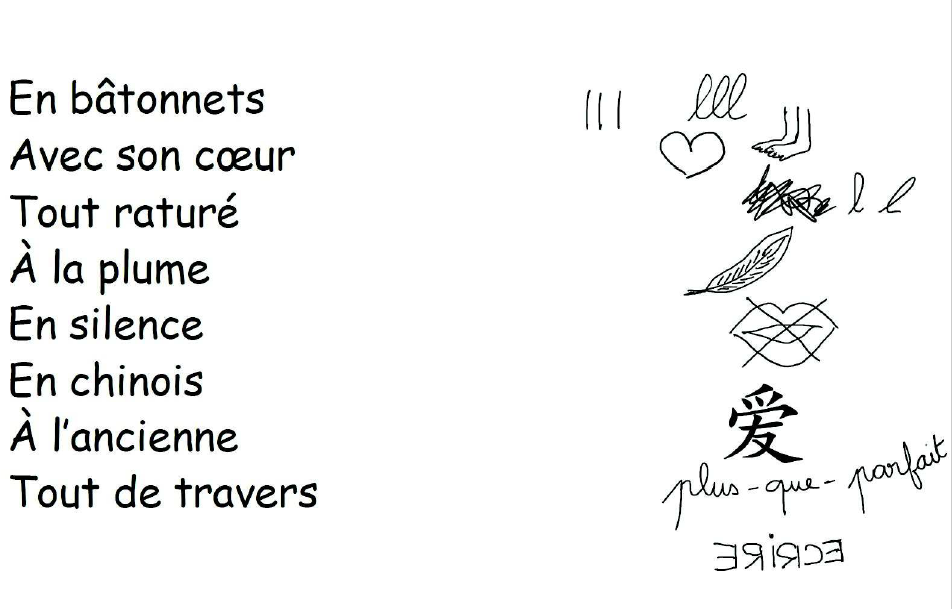 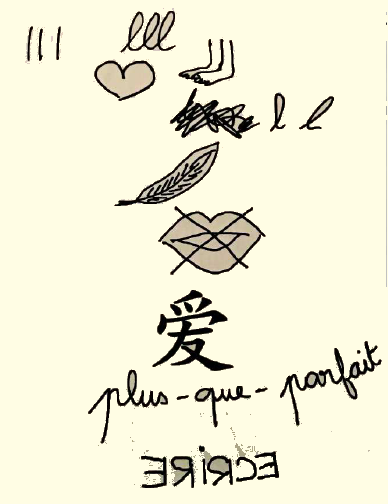 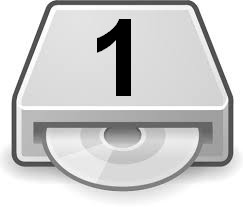 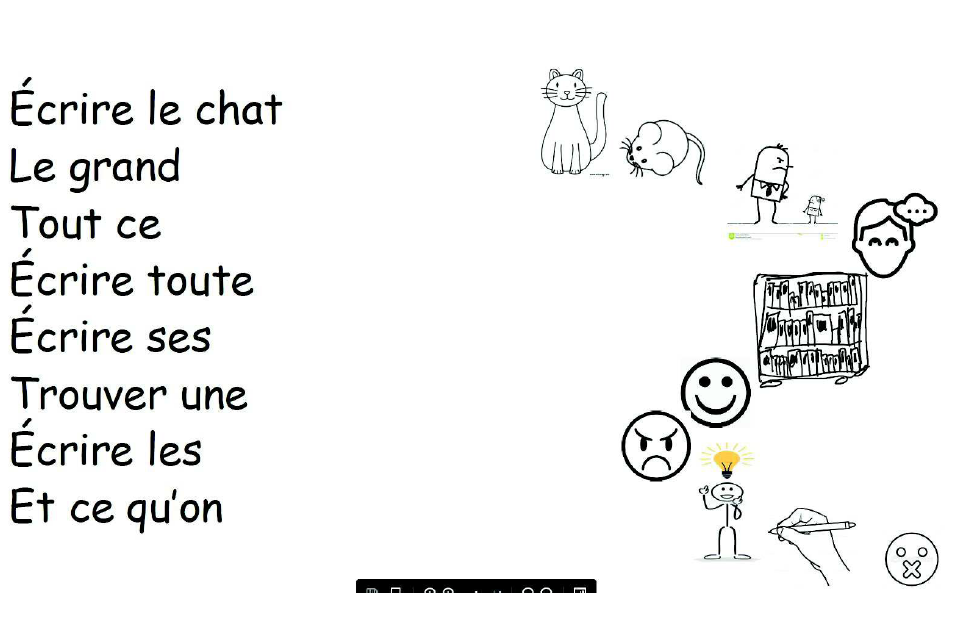 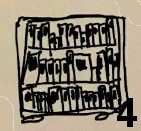 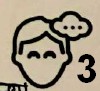 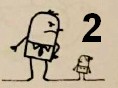 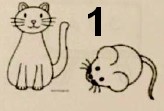 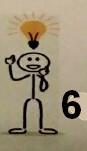 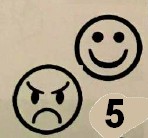 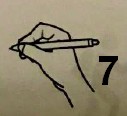 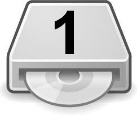                    Ecoute le premier couplet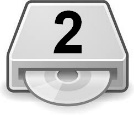                          Répète en regardant les images – A faire plusieurs foisCache la partie au-dessus avec un cahier et essaie de dire par cœur…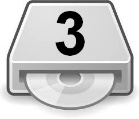 ……………………Ecoute en essayant de comprendre les images.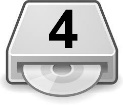                            RépèteRedis chaque partie de plus en plus vite en articulant ; Essaie d’enchaîner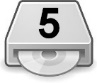 ………………Essaie de chanter tout le couplet en te servant des images